Wacky Water SlidzFor this project, assume you are the office manager for a new business in Lincoln—Wacky Water Slidz, a water park that has something for everyone. Before you begin, create a logo to represent your business, choose a water park address/phone number, decide on a list of attractions (with creative names), and decide on passes (Youth, Senior Citizen, Adult, Family Season Pass, etc.). Have fun with this project! You will complete four required items and choose two other items that are required. So, just to be clear, you will complete six (6) items!NOTE:  for all assignments, both print and submit electronically (“to be graded” folder)! This final project is worth 146 points SUMMATIVE!!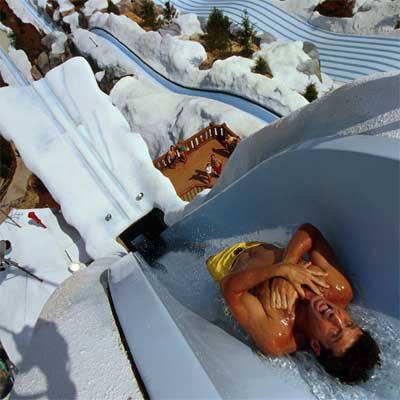 Some examples can be viewed from my website. Sites that might help you get ideas flowing—http://www.worldsoffun.com/ - Worlds of Fun sitehttp://www.adventureland-usa.com/  - Adventurelandhttp://www.whitewaterwest.com/ - company what sells to parkshttp://www.themeparkinsider.com/ - Theme Park Insiderhttp://www.waterparks.com/ - All about Water Parks – great tips!Required Item #1:  Create in either Photoshop or IllustratorLogo; size--3” x 3”; you must create this from “scratch” – may not include clipart. Should have a summer/water theme integrated with the name of your park. Use a “fun” or “funky” font and arched words/text on a path. Your initials should be in a really small sans serif font (like copyright/trademark symbol sized) and included on the logo. The logo must appear on all documents.Required Item #2:  Create in InDesignGrand Opening Flyer; must include the logo, address (physical and web), grand opening date, an attention getting display font for the headline, and neat use of shapes (layering). May use either portrait or landscape orientation.Required Item #3: Create in InDesignPark Guide; a two-page folded guide for visitors. Have an attractive cover that uses your logo, an image, and use of shapes, center spread that shows pictures of attractions, dining establishments, etc. (can include a “map”), and a back cover that lists prices/season pass, special discounts, logo, address, phone, etc. This should be colorful and visual. Create this as 2 pages (8.5 X 11”)Required Item #4:  Create in Illustrator or Photoshop (or both)Ticket; theme park entry ticket. See example Disney World tickets here-- http://allears.net/tix/tixpix90.htm   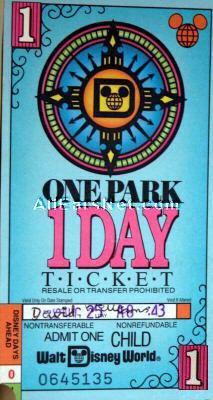 Ticket must include rotation (text, shape, or image), logo, date box (for stamping), clipart/images, and utilize text with a stroke. Required Item #5: Choose 1A or 1BYour Choice #1A:  Create in InDesignWater Slide Rules; decorated flyer with a border that can be placed near rides. Must have at least 6 rules posted and must be informative, but fun. Regular sized letter paper.Your Choice #1B:  Create in InDesign, Photoshop, or Illustrator – make sure that you create a border showing size!Billboard; suitable to put on the highway to advertise the business. Include the logo, use of either a border or lines/shapes, and three images blended together. Landscape setup, 7.5” wide by 4” tall (use a border).Required Item #6: Choose 2A or 2BYour Choice #2A: Create in Illustrator or Photoshop – make sure that you use the t-shirt graphic from Frillio’s!T-Shirt Design; create a t-shirt design to showcase either your park or your signature ride/attraction. It should encourage people (teenagers) to want to spend money on it!!! Use the t-shirt image (from Frillio’s clipart page) to show where the design will be (front, back, large, small, etc.) and what color(s) the t-shirt will come in.Your Choice #2B:  Create in Illustrator, InDesign, or Photoshop – make sure that you use a border to show size!Coupon; Coupon for one free 30-minute swim lesson at your water park. Must specify ages, expiration date, and phone number to contact to set up lesson. Utilize a drop shadow on text, washed out photograph for the background, the logo, and one clipart item. Set up 5” wide and 3” tall. Clipart Helphttp://www.clipartpal.com/clipart/entertainment/amusementpark1.html http://www.clipartof.com/gallery/clipart/amusement_park_ride.html http://www.graphicsfactory.com/search/park_P1.html http://www.clipartof.com/gallery/clipart/water_park.html http://www.canstockphoto.com/vector-clipart/water-park.html Picture Helphttp://www.joyrides.com/ http://www.bigfoto.com/themes/amusement-park/index.htm http://themeparks.about.com/od/waterparksphotogallery/Water_Parks_Photo_Gallery.htm - click on links for picsRequirementPossible PointsYour RatingTeacher RatingName of Park2Summer/water park theme – may include slogan but does not have to3Contains at least two colors2“Fun” font that is appealing and readable 3Creativity of logo – WOW Factor!4Quality/professionalism4Total for Logo18RequirementPossible PointsYour RatingTeacher RatingPertinent info (name, date, phone, address, web address, etc.)3Attention getting display font     2Appropriate use of Clipart2Logo, appropriately sized and readable, slogan too.3Creativity of flyer – WOW Factor!4Quality/professionalism4Total for Flyer18RequirementPossible PointsYour RatingTeacher RatingContains two physical pages – Fold it in half. Cover encourages people to pick it up, middle highlights what visitors will experience, back lists prices, dates, contact information8Logo on cover3Image on cover3Park Slogan is included – it should go with fun, water park, etc.3Center spread—photographs/clipart – looks fun and inviting8Descriptions – for pictures/attractions/food4Back cover—pricing included with discounts3Logo on back cover3Contact information on back cover3Spelling/grammar6Overall quality—visual, colorful, high quality photos without watermarks6Creativity – WOW Factor!4Quality/professionalism4Total for Park Guide58Back 
CoverFront 
CoverCenter SpreadRequirementPossible PointsYour RatingTeacher RatingSized 4” tall by 2” wide1Rotation (text, shape, or image)2Text with stroke2Date box (for stamping)1Logo, appropriately sized and readable2Additional Clipart2Creativity – WOW Factor!4Quality/professionalism4Total for Flyer18RequirementPossible PointsYour RatingTeacher RatingPage border1Decorated with images, shapes, or clipart and in a fun way2At least six rules, readable3Logo Included and readable2Creativity – WOW Factor!4Quality/professionalism4Total for Water Slide Rules16RequirementPossible PointsYour RatingTeacher RatingBorder and/or lines/shapes – size of billboard is correct3Quality of images (no watermarks, not blurry, colors match)3Logo included2Creativity – Wow Factor!4Quality/professionalism4Total for Billboard16RequirementPossible PointsYour RatingTeacher RatingCreation of design – highlights either the park or signature attraction – create something that teenagers would want to purchase. CREATIVITY!8T-shirt graphic is used to show how the printing will look (t-shirt colors included)4Logo included and readable2Overall quality/design4Total for T-Shirt18RequirementPossible PointsYour RatingTeacher RatingCorrect size—5” x 3” – border is used to show size2Drop shadow on text2Washed out/faded photograph behind text2Appropriate clipart used2Logo included and readable2Creativity – WOW Factor!4Overall quality/design and required info included4Total for Coupon18